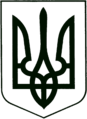 УКРАЇНА
МОГИЛІВ-ПОДІЛЬСЬКА МІСЬКА РАДА
ВІННИЦЬКОЇ ОБЛАСТІВИКОНАВЧИЙ КОМІТЕТ                                                           РІШЕННЯ №16Від 26.01.2023р.                                              м. Могилів-ПодільськийПро затвердження подання до суду щодо призначення опікуна/піклувальника для недієздатної особи/обмежено дієздатної особи          Керуючись пп. 4 п. б ч. 1 ст. 34, ст.ст. 40, 59 Закону України «Про місцеве самоврядування в Україні», ст.ст. 55, 56, 60, 62, 63 Цивільного кодексу України, наказом Державного комітету України у справах сім’ї та молоді, Міністерством освіти України, Міністерством охорони здоров’я України, Міністерством праці та соціальної політики України від 26.05.1999 року №34/166/131/88, зареєстрованого в Міністерстві юстиції України 17.06.1999 року №387/3680, враховуючи протокол від 20.01.2023 року №1 засідання опікунської ради з питань прав повнолітніх осіб, які потребують опіки (піклування) при виконавчому комітеті Могилів-Подільської міської ради Вінницької області, - виконком міської ради ВИРІШИВ:          1. Затвердити подання опікунської ради з питань прав повнолітніх осіб, які потребують опіки (піклування), при виконавчому комітеті Могилів-Подільської міської ради Вінницької області щодо можливості призначення опікуном/піклувальником гр. _______________, _____________ року народження над гр. __________________, ______________ року народження, у випадку визнання Могилів-Подільським міськрайонним судом його недієздатним/обмежено дієздатним згідно з додатком.          1.1. Доручити опікунській раді з питань прав повнолітніх осіб, які потребують опіки (піклування), при виконавчому комітеті Могилів-Подільської міської ради Вінницької області надати до Могилів-Подільського міськрайонного суду Вінницької області подання щодо можливості призначення опікуном/піклувальником гр. ____________________________ над гр. ____________________________.          2. Контроль за виконанням даного рішення покласти на заступника міського голови з питань діяльності виконавчих органів Слободянюка М.В..    Міський голова	                                                  Геннадій ГЛУХМАНЮК                                          Додаток                               до рішення виконавчого                               комітету міської ради                               від 26.01.2023 року №16 ПОДАННЯ опікунської ради з питань прав повнолітніх осіб, які потребують опіки (піклування), при виконавчому комітеті Могилів-Подільської міської ради Вінницької області щодо можливості призначення опікуном/піклувальником гр. ____________________________ над гр. __________________________ у випадку визнання Могилів-Подільським міськрайонним судом його недієздатним/обмежено дієздатним	На розгляд засідання опікунської ради з питань забезпечення прав повнолітніх осіб, які потребують опіки (піклування), Могилів-Подільської міської ради надійшла заява гр. ___________________, ________________ року народження, яка зареєстрована та проживає за адресою: вул. _________, __, кв. __, м. Могилів-Подільський, Вінницька область щодо надання подання органу опіки та піклування про призначення її опікуном/піклувальником над сином гр. __________________, __________________ року народження.	Гр. _______________________ проживає в квартирі разом з матір’ю гр. ______________________. Зі слів матері вона постійно здійснює над сином догляд. Відповідно до довідки до акта огляду медико-соціальною експертною комісією від _________ року серія ____ ____ №____________ гр. __________ являється особою з інвалідністю___ групи «__» з дитинства за психічним захворюванням та потребує постійного стороннього догляду та допомоги. 	Було проведено обстеження умов проживання гр. _________________ в результаті якого встановлено, що умови проживання на належному рівні та придатні для повноцінного життя.	Також при обстеженні було встановлено, що у гр. ___________________ мовлення невиразне, потребує постійного стороннього догляду, не може розуміти значення своїх дій та не може керувати ними.   	Гр. __________________ подала на розгляд органу опіки та піклування наступні документи: - заяву про надання подання та призначення її опікуном/піклувальником; - копію паспорта гр. ________________________; - копію свідоцтва про народження гр. _________________________; - копію паспорта гр. _________________________; - копію довідки до акта огляду медико-соціальною експертною комісією   від _________________ року серія ___ ____ №_______ гр. ________________; - копію довідки ЛКК №______ від _____________ року гр. _______________; - копію витягу про реєстрацію від ______________ року №______________   гр. _______________________________; - копію довідки гр. ___________________ від ____________ року №_______     про зареєстрованих у житловому приміщенні/будинку осіб.Дане питання слухалось на засіданні опікунської ради з питань прав повнолітніх осіб, які потребують опіки (піклування), при виконавчому комітеті Могилів-Подільської міської ради Вінницької області 20.01.2023 року.	Відповідно до ст.ст. 55, 60, 63 Цивільного кодексу України суд встановлює опіку над фізичною особою у разі визнання її недієздатною і призначає опікуна/піклувальника за поданням органу опіки та піклування. Опіка/піклування встановлюється з метою забезпечення особистих немайнових прав та інтересів малолітніх, неповнолітніх осіб, а також повнолітніх осіб, які за станом здоров’я не можуть самостійно здійснювати свої права та обов’язки. Опікуном/піклувальником призначається переважно осіба, яка перебуває у сімейних, родинних відносинах з підопічним, з урахуванням особистих стосунків між ними, можливості особи виконувати обов’язки опікуна/піклувальника.          Враховуючи вищевикладене та керуючись нормами Цивільного кодексу України, наказом Державного комітету України у справах сім’ї та молоді, Міністерством освіти України, Міністерством охорони здоров’я України, Міністерством праці та соціальної політики України від 26.05.1999 року №34/166/131/88 «Про затвердження Правил опіки та піклування», зареєстрованого в Міністерстві юстиції України 17.06.1999 року №387/3680, опікунська рада з питань забезпечення прав повнолітніх осіб, які потребують опіки (піклування), вважає можливим рекомендувати Могилів-Подільському міськрайонному суду призначити гр. ________________________________ опікуном/піклувальником над гр. __________________________, у випадку визнання Могилів-Подільським міськрайонним судом Вінницької області його недієздатним/обмежено дієздатним.Перший заступник міського голови                                        Петро БЕЗМЕЩУК